Limestone Community High SchoolLimestone Community High SchoolLimestone Community High SchoolLimestone Community High SchoolLimestone Community High SchoolLimestone Community High School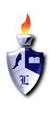 Software ApplicationsSYLLABUSYear: 2013-2014Software ApplicationsSYLLABUSYear: 2013-2014Software ApplicationsSYLLABUSYear: 2013-2014Instructor:Miss SergentMiss SergentMiss SergentMiss SergentMiss SergentClassroom:Room 5Room 5Room 5Room 5Room 5Planning Period:8th Period8th Period8th Period8th Period8th PeriodOffice Phone:697-6271 ext. 105697-6271 ext. 105697-6271 ext. 105697-6271 ext. 105697-6271 ext. 105Email Address:jsergent@limestone.k12.il.usjsergent@limestone.k12.il.usjsergent@limestone.k12.il.usjsergent@limestone.k12.il.usjsergent@limestone.k12.il.usA.  Course InformationA.  Course InformationA.  Course InformationA.  Course InformationA.  Course InformationA.  Course InformationGrade Level:Grade Level:Grade Level:10-1210-1210-12Prerequisite(s):Prerequisite(s):Prerequisite(s):Orientatoin to TechnologyOrientatoin to TechnologyOrientatoin to TechnologyLength of Course:Length of Course:Length of Course:1 Semester1 Semester1 SemesterB.  Course DescriptionB.  Course DescriptionB.  Course DescriptionB.  Course DescriptionB.  Course DescriptionB.  Course DescriptionSoftware Applications is an excellent class for students interested in business, computers, and/or the internet.  This class introduces students to different software applications used in business today:  Word Processing, PowerPoint, Spreadsheets, Desktop Publishing, and more. Students will be able to create, save, edit, format, and print documents.  Students will also be able to integrate the applications and functions of each program to create personal and business-related documentsSoftware Applications is an excellent class for students interested in business, computers, and/or the internet.  This class introduces students to different software applications used in business today:  Word Processing, PowerPoint, Spreadsheets, Desktop Publishing, and more. Students will be able to create, save, edit, format, and print documents.  Students will also be able to integrate the applications and functions of each program to create personal and business-related documentsSoftware Applications is an excellent class for students interested in business, computers, and/or the internet.  This class introduces students to different software applications used in business today:  Word Processing, PowerPoint, Spreadsheets, Desktop Publishing, and more. Students will be able to create, save, edit, format, and print documents.  Students will also be able to integrate the applications and functions of each program to create personal and business-related documentsSoftware Applications is an excellent class for students interested in business, computers, and/or the internet.  This class introduces students to different software applications used in business today:  Word Processing, PowerPoint, Spreadsheets, Desktop Publishing, and more. Students will be able to create, save, edit, format, and print documents.  Students will also be able to integrate the applications and functions of each program to create personal and business-related documentsSoftware Applications is an excellent class for students interested in business, computers, and/or the internet.  This class introduces students to different software applications used in business today:  Word Processing, PowerPoint, Spreadsheets, Desktop Publishing, and more. Students will be able to create, save, edit, format, and print documents.  Students will also be able to integrate the applications and functions of each program to create personal and business-related documentsSoftware Applications is an excellent class for students interested in business, computers, and/or the internet.  This class introduces students to different software applications used in business today:  Word Processing, PowerPoint, Spreadsheets, Desktop Publishing, and more. Students will be able to create, save, edit, format, and print documents.  Students will also be able to integrate the applications and functions of each program to create personal and business-related documentsC.  Course StandardsC.  Course StandardsC.  Course StandardsC.  Course StandardsC.  Course StandardsC.  Course Standards3.  Critical Thinking, Problem Solving, and Decision Making4.  Communication and Collaboration6.  Business and Technology Concepts7.  Business Ethics 3.  Critical Thinking, Problem Solving, and Decision Making4.  Communication and Collaboration6.  Business and Technology Concepts7.  Business Ethics 3.  Critical Thinking, Problem Solving, and Decision Making4.  Communication and Collaboration6.  Business and Technology Concepts7.  Business Ethics 3.  Critical Thinking, Problem Solving, and Decision Making4.  Communication and Collaboration6.  Business and Technology Concepts7.  Business Ethics 3.  Critical Thinking, Problem Solving, and Decision Making4.  Communication and Collaboration6.  Business and Technology Concepts7.  Business Ethics 3.  Critical Thinking, Problem Solving, and Decision Making4.  Communication and Collaboration6.  Business and Technology Concepts7.  Business Ethics D.  Course Benchmarks/Objectives/Goals/TopicsD.  Course Benchmarks/Objectives/Goals/TopicsD.  Course Benchmarks/Objectives/Goals/TopicsD.  Course Benchmarks/Objectives/Goals/TopicsD.  Course Benchmarks/Objectives/Goals/TopicsD.  Course Benchmarks/Objectives/Goals/Topics1a)	Model and solve real-world problems that involve a combination of rates, proportions, and/or percents1b)	Manipulate data from spreadsheets, tables, and graphs.1c)	Solve problems that require combine multiple concepts.3a)	Identify and define authentic problems and significant questions for investigation.3b)	Plan and manage activities to develop a solution or complete a project.3c)	Collect and/or analyze data to identify solutions and/or make informed decisions.3d)	Use multiple processes and diverse perspectives to explore alternative solutions.4a)	Interact, collaborate, and publish with peers, experts, or others employing a variety of media.4b)	Communicate information and ideas effectively to multiple audiences using a variety of media and formats.4c)	Develop cultural understanding and social awareness by engaging with learners in the school culture.4d)	Contribute to project teams to produce original works or solve problems.6a)	Select and use appropriate applications effectively and productively.6b)	Transfer current knowledge to the learning of new concepts.6c)	Use creativity and innovation to apply existing knowledge to generate new ideas, products, or processes.6d)	Demonstrate job readiness skills and workplace expectations.6g)	Use terminology related to business and technology appropriately in written and oral communications.1a)	Model and solve real-world problems that involve a combination of rates, proportions, and/or percents1b)	Manipulate data from spreadsheets, tables, and graphs.1c)	Solve problems that require combine multiple concepts.3a)	Identify and define authentic problems and significant questions for investigation.3b)	Plan and manage activities to develop a solution or complete a project.3c)	Collect and/or analyze data to identify solutions and/or make informed decisions.3d)	Use multiple processes and diverse perspectives to explore alternative solutions.4a)	Interact, collaborate, and publish with peers, experts, or others employing a variety of media.4b)	Communicate information and ideas effectively to multiple audiences using a variety of media and formats.4c)	Develop cultural understanding and social awareness by engaging with learners in the school culture.4d)	Contribute to project teams to produce original works or solve problems.6a)	Select and use appropriate applications effectively and productively.6b)	Transfer current knowledge to the learning of new concepts.6c)	Use creativity and innovation to apply existing knowledge to generate new ideas, products, or processes.6d)	Demonstrate job readiness skills and workplace expectations.6g)	Use terminology related to business and technology appropriately in written and oral communications.1a)	Model and solve real-world problems that involve a combination of rates, proportions, and/or percents1b)	Manipulate data from spreadsheets, tables, and graphs.1c)	Solve problems that require combine multiple concepts.3a)	Identify and define authentic problems and significant questions for investigation.3b)	Plan and manage activities to develop a solution or complete a project.3c)	Collect and/or analyze data to identify solutions and/or make informed decisions.3d)	Use multiple processes and diverse perspectives to explore alternative solutions.4a)	Interact, collaborate, and publish with peers, experts, or others employing a variety of media.4b)	Communicate information and ideas effectively to multiple audiences using a variety of media and formats.4c)	Develop cultural understanding and social awareness by engaging with learners in the school culture.4d)	Contribute to project teams to produce original works or solve problems.6a)	Select and use appropriate applications effectively and productively.6b)	Transfer current knowledge to the learning of new concepts.6c)	Use creativity and innovation to apply existing knowledge to generate new ideas, products, or processes.6d)	Demonstrate job readiness skills and workplace expectations.6g)	Use terminology related to business and technology appropriately in written and oral communications.1a)	Model and solve real-world problems that involve a combination of rates, proportions, and/or percents1b)	Manipulate data from spreadsheets, tables, and graphs.1c)	Solve problems that require combine multiple concepts.3a)	Identify and define authentic problems and significant questions for investigation.3b)	Plan and manage activities to develop a solution or complete a project.3c)	Collect and/or analyze data to identify solutions and/or make informed decisions.3d)	Use multiple processes and diverse perspectives to explore alternative solutions.4a)	Interact, collaborate, and publish with peers, experts, or others employing a variety of media.4b)	Communicate information and ideas effectively to multiple audiences using a variety of media and formats.4c)	Develop cultural understanding and social awareness by engaging with learners in the school culture.4d)	Contribute to project teams to produce original works or solve problems.6a)	Select and use appropriate applications effectively and productively.6b)	Transfer current knowledge to the learning of new concepts.6c)	Use creativity and innovation to apply existing knowledge to generate new ideas, products, or processes.6d)	Demonstrate job readiness skills and workplace expectations.6g)	Use terminology related to business and technology appropriately in written and oral communications.1a)	Model and solve real-world problems that involve a combination of rates, proportions, and/or percents1b)	Manipulate data from spreadsheets, tables, and graphs.1c)	Solve problems that require combine multiple concepts.3a)	Identify and define authentic problems and significant questions for investigation.3b)	Plan and manage activities to develop a solution or complete a project.3c)	Collect and/or analyze data to identify solutions and/or make informed decisions.3d)	Use multiple processes and diverse perspectives to explore alternative solutions.4a)	Interact, collaborate, and publish with peers, experts, or others employing a variety of media.4b)	Communicate information and ideas effectively to multiple audiences using a variety of media and formats.4c)	Develop cultural understanding and social awareness by engaging with learners in the school culture.4d)	Contribute to project teams to produce original works or solve problems.6a)	Select and use appropriate applications effectively and productively.6b)	Transfer current knowledge to the learning of new concepts.6c)	Use creativity and innovation to apply existing knowledge to generate new ideas, products, or processes.6d)	Demonstrate job readiness skills and workplace expectations.6g)	Use terminology related to business and technology appropriately in written and oral communications.1a)	Model and solve real-world problems that involve a combination of rates, proportions, and/or percents1b)	Manipulate data from spreadsheets, tables, and graphs.1c)	Solve problems that require combine multiple concepts.3a)	Identify and define authentic problems and significant questions for investigation.3b)	Plan and manage activities to develop a solution or complete a project.3c)	Collect and/or analyze data to identify solutions and/or make informed decisions.3d)	Use multiple processes and diverse perspectives to explore alternative solutions.4a)	Interact, collaborate, and publish with peers, experts, or others employing a variety of media.4b)	Communicate information and ideas effectively to multiple audiences using a variety of media and formats.4c)	Develop cultural understanding and social awareness by engaging with learners in the school culture.4d)	Contribute to project teams to produce original works or solve problems.6a)	Select and use appropriate applications effectively and productively.6b)	Transfer current knowledge to the learning of new concepts.6c)	Use creativity and innovation to apply existing knowledge to generate new ideas, products, or processes.6d)	Demonstrate job readiness skills and workplace expectations.6g)	Use terminology related to business and technology appropriately in written and oral communications.E.  Text and Required SuppliesE.  Text and Required SuppliesE.  Text and Required SuppliesE.  Text and Required SuppliesE.  Text and Required SuppliesE.  Text and Required SuppliesTextbook:Textbook:Textbook:Workbook:Workbook:Workbook:Supplies:Supplies:Supplies:Supplemental Material:Supplemental Material:Supplemental Material:F.  Nine-Weeks Term Grading PlanF.  Nine-Weeks Term Grading PlanF.  Nine-Weeks Term Grading PlanF.  Nine-Weeks Term Grading PlanF.  Nine-Weeks Term Grading PlanF.  Nine-Weeks Term Grading Plan Assignments: Assignments: Assignments: Assignments:80 % 80 %      :     :     :     :     :     :     :     :     :     :     :     :     :     :     :     :     :     :     :     :Term Assessments:Term Assessments:Term Assessments:Term Assessments:20%20%G.  Semester Grading PlanG.  Semester Grading PlanG.  Semester Grading PlanG.  Semester Grading PlanG.  Semester Grading PlanG.  Semester Grading PlanTerm 1:Term 1:Term 1:Term 1:50% 50% Term 2:Term 2:Term 2:Term 2:50% 50% H.  Limestone High School Grading ScaleH.  Limestone High School Grading ScaleH.  Limestone High School Grading ScaleH.  Limestone High School Grading ScaleH.  Limestone High School Grading ScaleH.  Limestone High School Grading ScaleA:A:A:A:94-100 94-100 B:B:B:B:86-9386-93C:C:C:C:77-8577-85D:D:D:D:70-7670-76I.  ExpectationsI.  ExpectationsI.  ExpectationsI.  ExpectationsI.  ExpectationsI.  ExpectationsNo passes.  Students must have their planner in order to leave the roomNo electronic devices.       No food or beverage.       Tardies are unacceptable.       These are not your personal computers - do not download anything without permission and do not change ANY settings.  NO GAMES!6.	Students are responsible for their actions.No passes.  Students must have their planner in order to leave the roomNo electronic devices.       No food or beverage.       Tardies are unacceptable.       These are not your personal computers - do not download anything without permission and do not change ANY settings.  NO GAMES!6.	Students are responsible for their actions.No passes.  Students must have their planner in order to leave the roomNo electronic devices.       No food or beverage.       Tardies are unacceptable.       These are not your personal computers - do not download anything without permission and do not change ANY settings.  NO GAMES!6.	Students are responsible for their actions.No passes.  Students must have their planner in order to leave the roomNo electronic devices.       No food or beverage.       Tardies are unacceptable.       These are not your personal computers - do not download anything without permission and do not change ANY settings.  NO GAMES!6.	Students are responsible for their actions.No passes.  Students must have their planner in order to leave the roomNo electronic devices.       No food or beverage.       Tardies are unacceptable.       These are not your personal computers - do not download anything without permission and do not change ANY settings.  NO GAMES!6.	Students are responsible for their actions.No passes.  Students must have their planner in order to leave the roomNo electronic devices.       No food or beverage.       Tardies are unacceptable.       These are not your personal computers - do not download anything without permission and do not change ANY settings.  NO GAMES!6.	Students are responsible for their actions.J.  Tentative ScheduleJ.  Tentative ScheduleJ.  Tentative ScheduleJ.  Tentative ScheduleJ.  Tentative ScheduleJ.  Tentative ScheduleMicrosoft OfficeStoryBirdInfographicsMicrosoft OfficeStoryBirdInfographicsMicrosoft OfficeStoryBirdInfographicsMicrosoft OfficeStoryBirdInfographicsMicrosoft OfficeStoryBirdInfographicsMicrosoft OfficeStoryBirdInfographicsK.  OtherK.  OtherK.  OtherK.  OtherK.  OtherK.  Other